УКРАЇНА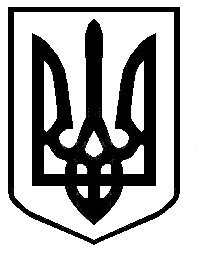 ЛОЗІВСЬКА МІСЬКА РАДА ХАРКІВСЬКОЇ ОБЛАСТІЛОЗІВСЬКИЙ НАВЧАЛЬНО – ВИХОВНИЙ КОМПЛЕКС «ЗАГАЛЬНООСВІТНІЙ НАВЧАЛЬНИЙ ЗАКЛАД – ДОШКІЛЬНИЙ НАВЧАЛЬНИЙ ЗАКЛАД № 8» ЛОЗІВСЬКОЇ МІСЬКОЇ РАДИ ХАРКІВСЬКОЇ ОБЛАСТІН А К А Зм.Лозова05.09.2019                                                                                                        № 109-оПро затвердження мережі ЛНВК «ЗНЗ-ДНЗ №8» станом на 05.09.2019 рокуНа підставі роботи, проведеної з уточнення списків учнів по класах, наявних особових справ учнів, даних алфавітної книги закладу загальної середньої освіти станом на 05.09.2019 року,НАКАЗУЮ:Затвердити мережу закладу загальної середньої освіти станом на 05.09.2019 року:1.1. шкільний підрозділ (додаток 1);1.2. дошкільний підрозділ (додаток 2). Секретарю навчального закладу Шкунделевій І.С.2.1. Оформити розділи І-ІІ алфавітної книги станом на 05.09.2019 року відповідно до нормативних вимог.До 10.09.20192.2. Змінити номери на особових справах учнів, які прибули до закладу загальної середньої освіти, виходячи з номерів, присвоєних в алфавітній книзі.До 10.09.2019 2.3. Змінити назву в особових справах учнів, які прибули.До 10.09.20192.4. Помістити особові справи зарахованих учнів до папок з особовим
справами відповідних класів.До 10.09.20192.5. Оформити списки учнів 1-11-х класів, що знаходяться в папках з особовими справами.До 10.09.20193.	Класним керівникам 1-11-х класів:3.1. Оформити класні журнали відповідно до нормативних вимог.3.2. Забезпечити відповідність номерів особових справ учнів номерам
в алфавітній книзі і класних журналах.До 10.09.20193.3. Передати списки учнів 1-11-х класів до медичного кабінету закладу загальної середньої освіти.До 10.09.20194.  Контроль за виконанням даного наказу залишаю за собою.Директор ЛНВК «ЗНЗ-ДНЗ №8»			С.Я.Решетов З наказом ознайомлені:Секретар  «___» ________	І.С.Шкунделева Класні керівники:          «__» ________2019 р.			Т.Ю.Лукаш           «__» ________2019 р.			Н.А.Пащенко 1-А	«__» ________2019 р.		Л.В.Ісакова 1-Б	«__» ________2019 р.		О.С.Кухар 2-А	«__» ________2019 р.		О.І.Нос 2-Б	«__» ________2019 р.		Л.П.Чайка3-А	«__» ________2019 р.		Н.Г.Коваленко 3-Б	«__» ________2019 р.		Н.М.Недай 4-А	«__» ________2019 р.		К.В.Ковальчук 4-Б	«__» ________2019 р.		О.А.Остапенко 5-А	«__» ________2019 р.		Т.І.Горінчина5-Б	«__» ________2019 р.		Г.М.Цюпак 6-А       «__» _______ 2019 р.		Ю.І.Ускова 6-Б	 «__» ________2019 р.		Я.Г.Антонова 7-А	«__» ________2019 р.		Л.О.Баєва 7-Б	«__» ________2019 р.		Ю.А.Садкова 8-А	«__» ________2019 р.		Т.В.Кошелєва 8-Б	«__» ________2019 р.		А.С.Коваленко 9-А	«__» ________2019 р.		Л.Г.Решетова 9-Б	«__» ________2019 р.		Є.С.Федяй10	«__» ________2019 р.		Н.М.Буря 11	«__» ________2019 р.		О.В.Канівець Додаток 1до наказу ЛНВК «ЗНЗ-ДНЗ №8»від 05.09.2019 №109-оДодаток 2до наказу ЛНВК «ЗНЗ-ДНЗ №8»від 05.09.2019 №109-оФактична мережаФактична мережа
Середня наповнюваність класів  24,8Фактична мережа
Середня наповнюваність класів  24,8Фактична мережа
Середня наповнюваність класів  24,8Фактична мережа
Середня наповнюваність класів  24,8Фактична мережа
Середня наповнюваність класів  24,8Фактична мережа
Середня наповнюваність класів  24,8Фактична мережа
Середня наповнюваність класів  24,8Фактична мережа
Середня наповнюваність класів  24,8Фактична мережа
Середня наповнюваність класів  24,8Фактична мережа
Середня наповнюваність класів  24,8Фактична мережа
Середня наповнюваність класів  24,8Фактична мережа
Середня наповнюваність класів  24,8КласиКількістьКількістьПрограма 
Шиян/ Савченко
(для 1 і 2 класу)вивчається рос. мова як предметінклюзивний

ТакМова
навчанняМова
навчанняІноземна моваІноземна моваІноземна моваПрофільний предмет
(для 10 та 11 класу)КласикласівучнівПрограма 
Шиян/ Савченко
(для 1 і 2 класу)вивчається рос. мова як предметінклюзивний

ТакУкр.Рос. (для ЛЗОШ 12)Англ.Нім.Фр.Профільний предмет
(для 10 та 11 класу)1-А124Шиян24241-Б118Шиян18181-і24242042002-А127Шиян27272-Б130Шиян30302-і25757057003-А12828283-Б12424243-і25252052004-А13030304-Б133так33334-і26363063001-4-і82142140214005-А12323235-Б12424245-і24747047006-А128рос. мова 28286-Б129рос. мова 29296-і25757057007-А120рос. мова 20207-Б120рос. мова 20207-і24040040008-А127рос. мова 27278-Б127рос. мова 27278-і25454054009-А121рос. мова 21219-Б119рос. мова 19199-і24040040005-9-і10238238238101232323українська мова
українська літер.10-і1232302300111212121українська мова
українська літер.11-і121210210010-11-і24444044001-11-і20496496049600ГПД26060Вікова група          (молодша/середня/старша/різновікова, тощо)Кількість дітейІнклюзивнаРежим роботиРежим роботиРежим роботиРежим роботиВікова група          (молодша/середня/старша/різновікова, тощо)Кількість дітейІнклюзивна4 год.9 год.10,5 год.24 годІ молодша група 17+ІІ молодша група 22+Середня група 20+Старша група 26+ВСЬОГО85В тому числі раннього віку17